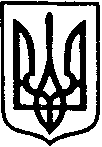 БІЛАШІВСЬКИЙ НАВЧАЛЬНО-ВИХОВНИЙ КОМПЛЕКС:ЗАГАЛЬНООСВІТНЯ ШКОЛА І-ІІІ СТУПЕНІВ, ДНЗ	ЗДОЛБУНІВСЬКОЇ РАЙОННОЇ РАДИ РІВНЕНСЬКОЇ ОБЛАСТІ35741 с.Білашів, вул. Попівська 34, тел. (03652) 40-410 E-mail: bilashiv_school@ukr.net, bilashivNVK.at.ua Код ЄДРПОУ 38809470 			        		НАКАЗ  02.04.2019							№   29/кВ зв»язку з внесенням змін в додаткову тарифікацію на Бідюк Л.Ф. та Самчук Г.М. , НАКАЗУЮВідмінити накази від 29.03.2019р  №25/к, №26/к, як такі, що втратили чинність	Директор НВК				В.РибакПро відміну наказів від 29.03.2019р №25/к, №26/к